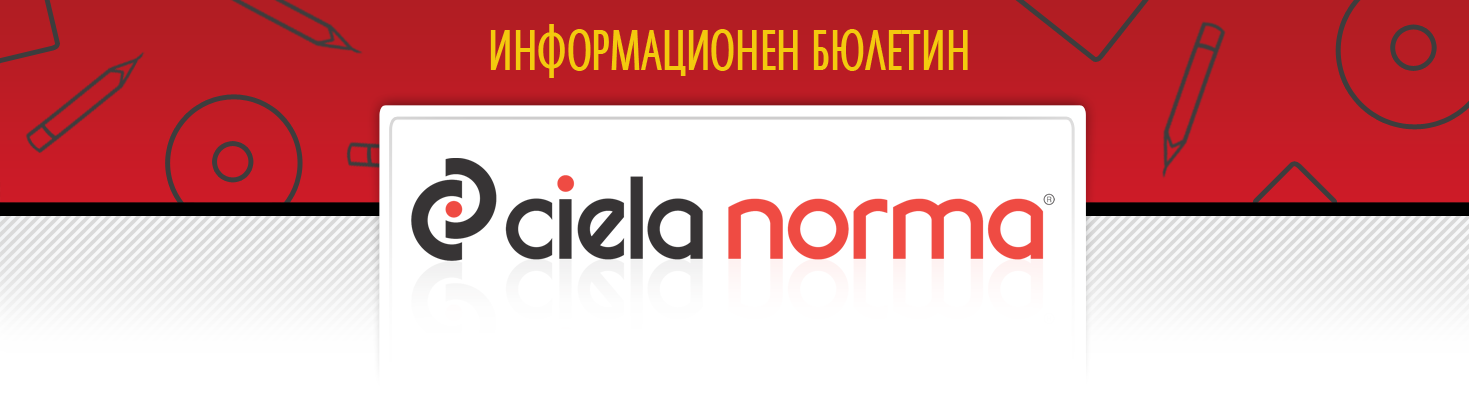 16.02.2018 г.Сиела Норма АДбул. Владимир Вазов 9, София 1510Тел.: + 359 2 903 00 00http://www.ciela.netБЕЗПЛАТЕН ДОСТЪП ДООФИЦИАЛЕН РАЗДЕЛ НА ДЪРЖАВЕН ВЕСТНИКhttp://www.ciela.net/svobodna-zona-darjaven-vestnikНОРМИАКЦЕНТИ - Държавен вестник, бр. 14 от 2018 годинаИзменен и допълнен е Законът за преминаването през и пребиваването на територията на Република България на съюзнически и на чужди въоръжени сили. Разграничава се статутът на различните категории лица, влизащи в Република България за целите на участие в мероприятия, свързани с въоръжените сили на НАТО, разположени на територията на страната, с оглед хармонизиране с действащите международни договори. Уреждат се специални условия за влизане и пребиваване на личния състав на структурите на НАТО и техните зависими лица, като те ще удостоверяват своя статус с карта. Зависимите лица ще се ползват от облекчения режим само доколкото това е уредено в международен договор, ратифициран от Република България.Обнародвано е Постановление № 17 от 8 февруари 2018 г. С него се приема Програма на мерките за закрила на деца с изявени дарби от държавни и общински училища през 2018 г. Средствата за изпълнение на програмата са предвидени в централния бюджет.Обнародвано е Постановление № 18 от 8 февруари 2018 г. Правителството одобри допълнителни разходи в размер на 240 070 лв. по бюджета на Министерството на правосъдието за изплащане на обезщетения по решения на ЕСПЧ, приети за изпълнение през 2017 г. Причината е, че жалбоподателите не са подали своевременно информация за банковите си сметки и не е било възможно присъдените им обезщетения да бъдат преведени преди края на бюджетната година. Средствата са планирани в централния бюджет за 2018 г.Обнародвано е Постановление № 19 от 8 февруари 2018 г. Кабинетът одобри допълнителни плащания от централния бюджет към Министерството на транспорта, информационните технологии и съобщенията в размер на 30 946 000 лв. Сумата ще бъде предоставена на "Холдинг БДЖ" ЕАД като възмездна финансова помощ, която следва да бъде възстановена до 28 декември 2020 г. Средствата се предоставят на холдинга за погасяване на задължения по Втория облигационен заем, сключен през 2007 г.Обнародвана е Наредба № Н-5 от 25 януари 2018 г. С нея се определят условията и редът за кандидатстване, провеждане на конкурсни изпити, оценяване, класиране и приемане на офицери за слушатели във Военна академия "Г. С. Раковски". Академията е най-старото военно висше училище в България и е водеща национална образователна институция с дългогодишни традиции във висшето образование за подготовка и обучение на офицери и студенти в различни магистърски специалности. Обнародвана е Наредба № 8121з-109 от 31 януари 2018 г. Разписват се условията и редът за кандидатстване, специализиран подбор, класиране, записване и зачисляване на курсанти, студенти и докторанти в Академията на Министерството на вътрешните работи. За прием в Академията са необходими диплома за средно образование, проверка на физическата годност, тест за интелигентност и успешно преминаване на целия специализиран подбор.Изменена и допълнена е Наредба № 1 от 2006 г. Прецизират се изискванията към проектите за финансиране от фонд "Условия на труд" и по-точно към кандидатите, предложенията и реда за финансиране. Намаляват се или се премахват някои такси и се създава възможност за получаване на информация по електронен или по служебен път.Изменен и допълнен е Правилникът за дейността на Комисията за публичен надзор над регистрираните одитори. С две щатни бройки се увеличава общата численост на персонала на Комисията. В нейния състав ще влизат още двама експерти "Анализ и оценка на риска", които планират и въвеждат методологичната рамка на цялостния процес по управление на рисковете при извършването на проверки за контрол върху качеството на дейността на регистрираните одитори, управляват процеси по идентифициране, анализ, оценка и определяне на реакция спрямо установените рискове, които могат да повлияят при извършването на проверки за контрол върху качеството на дейността на регистрираните одитори, участват в разработването и поддържането на риск-регистър, включващ установените рискове, свързани с проверки за контрол върху качеството на дейността на регистрираните одитори, както и резултатите от техния анализ и оценка, наблюдават и анализират пазара на одитни услуги по отношение на системния риск, произтичащ от високата концентрация и прилагат на иконометрични и статистически модели в практически изследвания, както и използването на софтуерни продукти за иконометричен и статистически анализ.АКЦЕНТИ - Държавен вестник, бр. 15 от 2018 годинаОбнародван е Закон за пазарите на финансови инструменти. Новата регулаторна рамка на пазарите на финансови инструменти на ниво Европейски съюз обхваща широкия кръг от услуги и дейности, предлагани на инвеститорите, и има за цел да осигури необходимата степен на хармонизация, защита на инвеститорите, както и условия инвестиционните посредници да предоставят услуги в целия Европейски съюз по силата на лиценза, получен в съответната държава по произход. Увеличава се прозрачността на пазарите на финансови инструменти, осигурява се по-добра защита на инвеститорите, укрепва се доверието и се засилват мерките срещу нерегламентирана търговия с финансови инструменти.Изменен и допълнен е Националният рамков договор за денталните дейности между националната здравноосигурителна каса и Българския зъболекарски съюз за 2017 г. Финансовата рамка за обемите и цените на дейностите, подлежащи на заплащане през 2018 г. ще съответства на годишните разходи за здравноосигурителни плащания за дентална помощ, а именно 157 000 хил. лв. Финансовата рамка обхваща плащания за дейности по Националния рамков договор за денталните дейности за 2017 г., извършени в периода 1.12.2017 г. - 31.03.2018 г., и за дейностите, извършени в периода 1.04.2018 г. - 30.11.2018 г., подлежащи на заплащане през 2018 г. Регламентирани са също цените на дейностите в извънболничната дентална помощ.Изменена и допълнена е Инструкция № 8121з-533 от 2015 г. Изрично се забранява на служители в Министерството на вътрешните работи, с изключение на полицейските органи и органите по пожарна безопасност и защита на населението, да носят оръжие при изпълнение на служебните задължения. При необходимост ръководителите на основните в МВР ще могат да определят със заповед служебните дейности, които да се изпълняват със служебно дългоцевно огнестрелно оръжие, вида на оръжието и периода от време на носенето му.Изменена е Наредба № 8121з-882 от 2014 г. Премахва се изискването за извършване на проверки на земеделската техника за допускане до участие в жътвена кампания. Намалява се административната тежест за гражданите и бизнеса.АКТУАЛНОПРЕДСТОЯЩО ОБНАРОДВАНЕ В ДЪРЖАВЕН ВЕСТНИК:ИНТЕРЕСНО16 февруариМеждународен ден на пощальоните и куриерите19 февруариСветовен ден за защита на китоветеНачало на Великденските пости20 февруариСветовен ден на социална справедливост 21 февруариМеждународен ден на майчиния езикПреп. Тимотей. Св. Евстатий, архиеп. Антиохийски. Празнуват: Евстати, Евстатия22 февруариСветовен ден на идеята за побратимяванеМеждународен ден в подкрепа на жертвите на престъпленияЗАБАВНО***Адвокат на ищеца:- Ти си отвратителен лъжец!Адвокат на обвиняемия:- А ти си абсолютен мошеник!Съдията:- И така, след като адвокатите се идентифицираха, нека продължим.***РЕДАКЦИЯГлавен редактор: Валентина СавчеваОтговорен редактор: Сузана ГеоргиеваБезотговорен редактор: Веселин ПетровЕлектронна поща: ciela@ciela.comБрой абонати към 24 ноември 2017 г. - 3371*** " Най-трудно е да се отговори на въпрос, на който отговорът е очевиден!"Намерете отговорите на всички въпроси със Ciela!***Народно събрание- Закон за Европейската заповед за разследване- Закон за изменение и допълнение на Закона за защита на класифицираната информация- Закон за изменение и допълнение на Закона за банковата несъстоятелност- Закон за изменение и допълнение на Закона за фуражите- Закон за изменение и допълнение на Закона за железопътния транспорт- Закон за допълнение на Закона за обществените поръчки- Закон за изменение на Закона за държавните такси- Закон за изменение на Закона за социално подпомаганеПредстоящо обнародванеМинистерски съвет- Постановление № 20 от 14 февруари 2018 г. за приемане на Наредба за радиационна защита- Постановление № 21 от 15 февруари 2018 г. за одобряване на допълнителни разходи по бюджета на Министерството на външните работи за 2018 г.Предстоящо обнародване